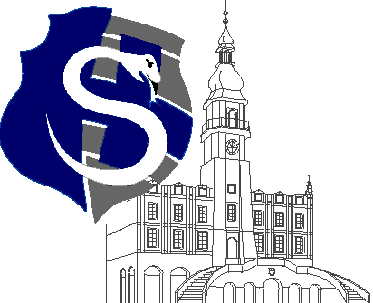 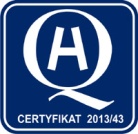 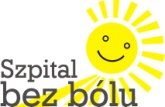 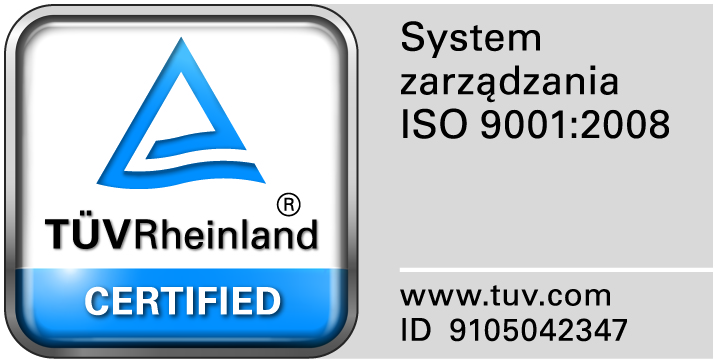 					                                                                                                                  									Zamość 2017-03-03							Do  Wszystkich WykonawcówDot: Przetargu nieograniczonego nr 3/PN/17  Świadczenie usług pralniczych wraz z transportemDziałając zgodnie z art. 38 ust. 2 ustawy Prawo zamówień publicznych (tekst jednolity: Dz. U. z 2013 r. poz. 907, 984, 1047 i 1473 oraz z 2014r. poz. 423,768,811,915,1146 i 1232), w związku z pytaniami  dotyczącymi treści Specyfikacji Istotnych Warunków Zamówienia – Zamawiający przesyła treść pytań nadesłanych do w/w postępowania wraz z odpowiedziami.Pytanie 1 W rozdziale V Warunki udziału w postępowaniu znajduje się zapis:Zamawiający zastrzega, że o udzielenie przedmiotowego zamówienia mogą ubiegać się wyłącznie wykonawcy, u których ponad 50% zatrudnionych pracowników stanowią osoby niepełnosprawne w rozumieniu przepisów o rehabilitacji zawodowej i społecznej oraz zatrudnieniu osób niepełnosprawnych lub właściwych przepisów państw członkowskich Unii Europejskiej lub Europejskiego Obszaru Gospodarczego. Na potwierdzenie spełnienia tego warunku - oświadczenie wykonawcy, że ponad 50%zatrudnionych pracowników stanowią osoby niepełnosprawne w rozumieniu przepisów o rehabilitacji zawodowej i społecznej oraz zatrudnianiu osób niepełnosprawnych lub właściwych przepisów państw członkowskich Unii Europejskiej lub Europejskiego Obszaru Gospodarczego – w oświadczeniu należy podać średnią rocznego zatrudnienia u wykonawcy.Ustawa PZP w art. 22 ust.2 wskazuje wyraźnie, że:„Zamawiający może zastrzec w ogłoszeniu o zamówieniu, że o udzielenie zamówienia mogą ubiegać wyłącznie zakład pracy chronionej oraz inni Wykonawcy(….) (podkreślenie własne)oraz dodatkowo w art. 22 ust. 2a„Zamawiający określa minimalny procentowy wskaźnik zatrudnienia osób należących do jednej lub więcej kategorii, o których mowa w ust. 2, nie mniejszy niż 30%, osób zatrudnionych przez zakłady procy chronionej lub wykonawców albo ich jednostki, o których mowa w ust. 2”Z powyższego wynika, że zapis w SIWZ jest niekompletny i tylko częściowo posiada umocowanie w ustawie PZP. Ustawa wskazuje dokładnie dla jakich podmiotów może zostać zastrzeżone postępowanie przetargowe oraz ustala minimalny pułap zatrudnienia określonej grupy osób marginalizowanych społecznie.Oznacza to, że w SIWZ powinien pojawić się zapis precyzujący ograniczenia udziału w postępowaniu przetargowym do zakładów pracy chronionej posiadających pułap zatrudnienia osób niepełnosprawnych na poziomie 50%.Prosimy o poprawienie zapisów w specyfikacji i dostosowanie ich do literalnego brzmienia art. 22 ustawy Prawo zamówień publicznych”Odpowiedź: W związku z tym, że Zamawiający umieścił zapis w ogłoszeniu o zamówieniu, że o udzielenie zamówienia mogą ubiegać wyłącznie zakład pracy chronionej oraz inni Wykonawcy(….) na poziomie ponad 50% osób zatrudnionych.  Zamawiający  zmienia zapis w siwz w rozdz. V ust. 2- poprzez  wykreślenie zapisu „Zamawiający zastrzega, że o udzielenie przedmiotowego zamówienia mogą ubiegać się wyłącznie wykonawcy, u których ponad 50% zatrudnionych pracowników stanowią osoby niepełnosprawne w rozumieniu przepisów o rehabilitacji zawodowej i społecznej oraz zatrudnieniu osób niepełnosprawnych lub właściwych przepisów państw członkowskich Unii Europejskiej lub Europejskiego Obszaru Gospodarczego. Na potwierdzenie spełnienia tego warunku - oświadczenie wykonawcy, że ponad 50%zatrudnionych pracowników stanowią osoby niepełnosprawne w rozumieniu przepisów o rehabilitacji zawodowej i społecznej oraz zatrudnianiu osób niepełnosprawnych lub właściwych przepisów państw członkowskich Unii Europejskiej lub Europejskiego Obszaru Gospodarczego – w oświadczeniu należy podać średnią rocznego zatrudnienia u wykonawcy.”Na  zapis: “Na postawie art. 22 ust. 2 put 1 i us. 2a stay PZP Zamawiający zastrzega, że o udzielenie przedmiotowego zamówienia mogą ubiegać się wyłącznie zakłady pracy chronionej oraz inni Wykonawcy, których działalność, lub działalność ich wyodrębnionych organizacyjnie jednostek, które będą realizowały przedmiotowe zamówienie, obejmuje społeczną i zawodową integrację osób niepełnosprawnych w rozumieniu ustawy z dnia 27 sierpnia 1997r. o rehabilitacji zawodowej i społecznej oraz zatrudnianiu osób niepełnosprawnych (Dz. U. z 2011r. nr 127, poz. 721, ze zm.), oraz określa minimalny wskaźnik zatrudnienia tych osób na poziomie 30% osób zatrudnionych przez zakłady pracy chronionej lub wykonawców albo ich wyodrębnione organizacyjnie jednostki, które będą realizowały przedmiotowe zamówienie.Na potwierdzenie powyższego wykonawca złoży oświadczenie zgodnie z  załącznikiem nr 4 do siwz.”Załącznik nr 4- oświadczenie- zostaje również zmienione.W zawiązku z wprowadzonymi zmianami zamawiający zmienia termin składania ofert z dnia 10.03.2017 godz 11:00 na 14.03.2017 godz. 11:00 oraz termin otwarcia ofert: z dnia  10.03.2017r. o godz. 11:30  na dzień 14.03.2017r. godz. 11:30.